Tasting Notes2020 Willamette Valley Early Muscat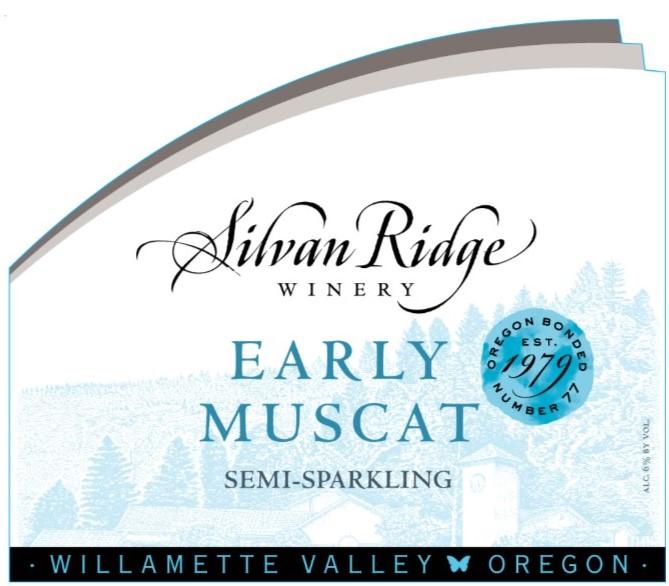 Flavor Profile:  This light, fun and bubbly wine has aromas of lychee tea, peach, and mandarin orange. The drink continues along that line with tropical flavors and more peach and citrusy acidity to keep it luscious but balanced.Appellation:Willamette ValleyVarietal Blend:100% Early MuscatHarvest Date:October 2020Alcohol:6.0%Residual Sugar:10%Release Date:May 2021Cooperage:100% StainlessProduction:2,400 cases